Corrélations de Mathologie 2e année – Alberta
Le nombre, ensemble 1 : Compter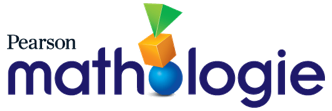 Idée organisatrice :Le nombre : La quantité est mesurée par des nombres qui permettent de compter, d’étiqueter, de comparer et d’effectuer des opérations.Question directrice : Comment la quantité peut-elle contribuer à un sens du nombre ?Résultat d’apprentissage : Les élèves analysent la quantité jusqu’à 1 000.Question directrice : Comment la quantité peut-elle contribuer à un sens du nombre ?Résultat d’apprentissage : Les élèves analysent la quantité jusqu’à 1 000.Question directrice : Comment la quantité peut-elle contribuer à un sens du nombre ?Résultat d’apprentissage : Les élèves analysent la quantité jusqu’à 1 000.Question directrice : Comment la quantité peut-elle contribuer à un sens du nombre ?Résultat d’apprentissage : Les élèves analysent la quantité jusqu’à 1 000.Question directrice : Comment la quantité peut-elle contribuer à un sens du nombre ?Résultat d’apprentissage : Les élèves analysent la quantité jusqu’à 1 000.ConnaissancesCompréhensionHabiletés et procédures2e année MathologiePetits livrets de MathologieUne quantité peut être comptée par bonds de différentes manières selon le contexte.Les quantités d’argent peuvent être comptées par bonds en montants représentés par des pièces de monnaie et des billets.Une quantité peut être interprétée comme une composition de groupes.Compter par 1 en ordre croissant ou décroissant à l’intérieur de 1 000 en commençant par n’importe quel nombre.Le nombre, ensemble 1 : Compter1 : Compter jusqu’à 1 0004 : ApprofondissementLe nombre, Intervention1 : Compter par bonds avec des objetsLes façons de compter (Les nombres jusqu’à 100)Une journée spéciale au parc (Les nombres jusqu’à 100)Qu’est-ce que tu préfères ? (Les nombres jusqu’à 100)3e année Des voyages fantastiques (Les nombres jusqu’à 1 000)Où est Max ? (Les nombres jusqu’à 1 000)Les nombres, ça fonctionne comme ça ! (Les nombres à trois chiffres)Compter par bonds de 20, 25 ou 50 en commençant par 0.Le nombre, ensemble 1 : Compter2 : Compter de l’avant par bondsLe nombre, Les maths au quotidien 1A : Compter par bonds sur une grille de 1001B : Compter par bonds en faisant des actions1B : Où est l’erreur ? Qu’est-ce qui manque ?Les façons de compter (Les nombres jusqu’à 100)Une journée spéciale au parc (Les nombres jusqu’à 100)Qu’est-ce que tu préfères ? (Les nombres jusqu’à 100)3e année Des voyages fantastiques (Les nombres jusqu’à 1 000)Où est Max ? (Les nombres jusqu’à 1 000)Compter par bonds de 2 et de 10, en commençant par n’importe quel nombre.Le nombre, ensemble 1 : Compter3 : Compter par bonds avec flexibilité 4 : ApprofondissementLe nombre, Les maths au quotidien 1A : Compter par bonds sur une grille de 1001A : Compter par bonds à partir d’un nombre 1B : Compter par bonds en faisant des actions1B : Où est l’erreur ? Qu’est-ce qui manque ?Le nombre, Intervention1 : Compter par bonds avec des objetsLes façons de compter (Les nombres jusqu’à 100)Une journée spéciale au parc (Les nombres jusqu’à 100)Qu’est-ce que tu préfères ? (Les nombres jusqu’à 100)